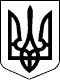 УКРАЇНАЧЕЧЕЛЬНИЦЬКА РАЙОННА РАДАВІННИЦЬКОЇ ОБЛАСТІРІШЕННЯ № 17423 грудня 2016 року                                                                     9 сесія 7 скликання Про затвердження договорів про передачу видатків і міжбюджетних трансфертів із сільських  та селищного бюджетів до районного бюджетуу 2017 роціВідповідно до пункту 17 частини 1 статті 43 Закону України «Про місцеве самоврядування в Україні», статей 93, 101, 104 Бюджетного кодексу України,  враховуючи клопотання фінансового управління районної державної адміністрації, висновок постійної комісії районної ради з питань бюджету та комунальної власності, районна рада ВИРІШИЛА:1. Затвердити договори про передачу коштів іншої субвенції на 2017 рік  на утримання Чечельницького районного центру соціальних служб для сім’ї, дітей та молоді, районної організації ВФСТ «Колос» АПК України, на виконання програм: «Районна програма збереження архівних фондів на 2016-2017 роки», «Районна комплексна програма забезпечення розвитку і надання інформаційних послуг населенню району на 2016-2017 роки»   на загальну суму  544,648 тис.грн, районній раді у вигляді міжбюджетного трансферту до районного бюджету з бюджетів сіл і селища, в т.ч: (тис.грн)2. Затвердити договір між районною радою та Чечельницькою селищною радою про обслуговування районними закладами культури (районним будинком культури, районними бібліотеками для дорослих та дітей) жителів, які проживають на території смт Чечельник в кількості 5070 чол. з 1 січня   2017 року по 31 грудня 2017 року та врахувати вказану кількість жителів при розрахунку обсягу загального фонду видатків районного бюджету.3. При затвердженні   районного  бюджету на 2017 рік передбачити видатки на функціонування  закладів культури (районний будинок культури, районні бібліотеки для дорослих та дітей), що обслуговують  жителів, які проживають на території смт Чечельник. 4. Контроль за виконанням цього рішення покласти на постійну комісію районної ради з питань бюджету та комунальної власності (Савчук В.В.).Голова районної ради                                                        С.В. П’яніщукБерізко-Чечельницька сільська рада                              -14,0Білокамінська сільська рада                                            -  3,0Бондурівська сільська рада                                             - 29,5Бритавська сільська рада                                                 - 26,3Вербська сільська рада                                                    - 41,2Демівська сільська рада                                                   - 71,2Каташинська сільська рада                                             - 41,1Куренівська сільська рада                                               - 16,8Лузька сільська рада                                                        - 19,8Любомирська сільська рада                                            - 54,5 Ольгопільська сільська рада                                           - 43,5Рогізківська сільська рада                                               - 37,8Стратіївська сільська рада                                              - 35,648Поповогребельська сільська рада                                  - 26,3 Чечельницька селищна рада                                           - 84,0 